組合員各位この度、愛知県理容組合青年部では組合員同士の親睦を深めたいと思い令和6年2月19日（月）に下記の通りの第四回青年部主催、親睦ボウリング大会を開催致します。参加者全員に「参加賞」及び「飛び賞商品」など、賞品を多数用意しております。日頃の運動不足解消の場所としてまた、業界の情報交換の場所として親睦ボウリング大会をお役立ていただければとおもいます。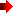 腕自慢のあなたも、そうでないあなたも、年齢、性別に関係なく皆様のご参加をお待ちしております。　　※開催に当たり執行部のご理解、各支部長はじめ教育部、女性部の御協力、心より感謝いたします。愛知県理容組合青年部会長　佐藤勝二・日　時：　　　令和6年2月19日（月曜日）　午後1時30分受付開始 / ゲームスタート午後2時～（アメリカン方式）・会　費：　　  2200円（2ゲーム、貸靴、飲み物、マイシューズの方も会費は同じです）・ゲーム概要：  2ゲーム/「ハンデ1ゲーム20…女性」・募集人数：　　150名（先着順ですのでお早めに申し込みください。）・組み合せ :    親睦を兼ねるのを目的としていますので各支部にまとめずにシャッフルします・場　所：　　　名古屋グランドボウル/ 名古屋市緑区大高町忠治山12-1/ ℡052-623-1101車で：豊橋方面からは23号線共和インターから5分。名古屋方面からは名古屋南インターからすぐ。電車で：JR東海道線南大高駅から徒歩15分 イオン大高店より徒歩5分。　　　　　詳しくは、南支部 ： 馬道勇人（052-811-2643） 　/　春日井支部 : 熊澤智紀 （0568-51-1692）刈谷支部 ： 清水幸浩（0566-56-2107）　 /  知多西支部 : 片桐達彦 （052-604-2622）田原支部 :  畑山善彦（0531-45-2976）　 /  　　北支部 : 佐藤勝二　(052-915-3289)準備の都合上、１月20日までに各支部支部長、青年部長までお申し込みください